LUGANOGewerbe-/Ladenlokale im "Central Park"an Top-Lage am Ufer des Luganersees…………………………..………………………………..…………………….…………………………………….ufficio/negozio nel "Central Park"in un posizione benissimo sul lungolago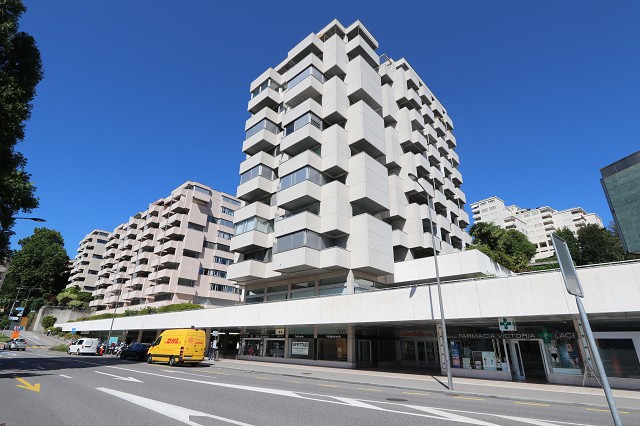                                                4180/3015ab/da Fr. 1'650‘000.--  Standort | Umgebung6900 Lugano, via Riva Caccia 1Region:	LuganeseLage:	sehr zentralAussicht:	Seesicht Distanz Autobahn: 2km  BeschreibungDiese 3 Laden-/Büro-/Gewerbeflächen liegen an sehr zentraler Lage mitten in Lugano. Sie befinden sich alle in einem guten Zustand und verfügen über eine oder mehrere Nasszellen. Die Top-Lage unmittelbar neben dem neuen und markanten Kunsthaus von Lugano garantiert eine hohe Fussgängerfrequenz. Die Uferpromenade ist über die Strasse erreichbar. 100m südlich der Räumlichkeiten befindet sich ein Parkhaus. Die Autobahnausfahrt Lugano Süd ist in 2km zu erreichen. Die Verkaufspreise sind:Fr. 6‘500‘000.-- für alle drei LadengeschäfteFr. 1‘650‘000.-- für Geschäft Nr. 1 Fr. 3‘100‘000.-- für Geschäft Nr. 2Fr. 1‘750‘000.-- für Geschäft Nr. 3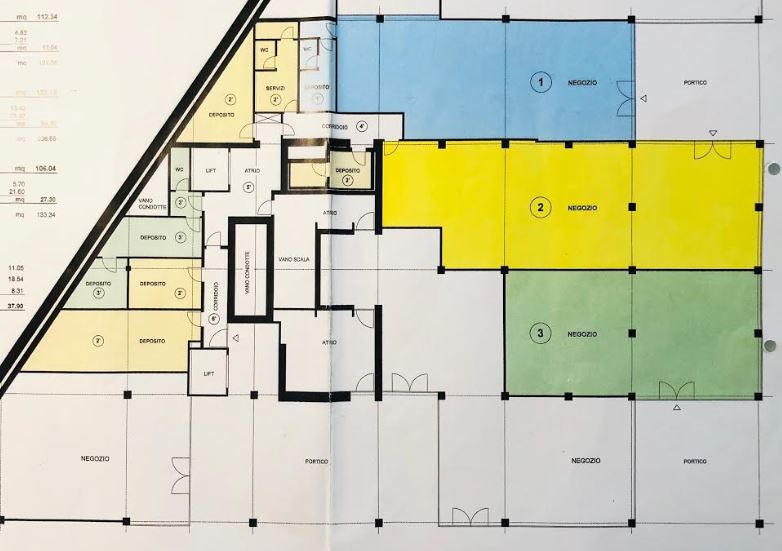 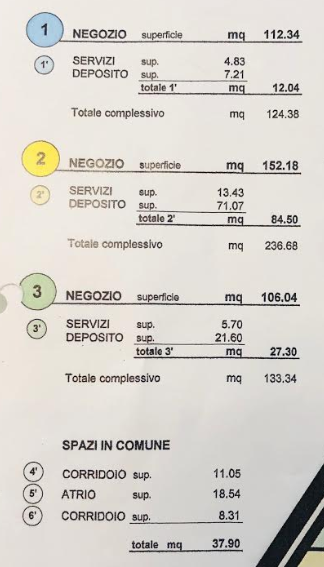   Ubiciazione6900 Lugano, Via Riva Caccia 1     Regione:	LuganesePosizione:	molto centraleVista:	vista lagPossibilità d'acquisti:	siMezzi pubblici:	50mAutostrada:	2km  DescrizioneQuesti tre negozi si trovano in una posizione molto centrale nel Central Park a lungo Lago a Lugano, Riva Caccia 1. La fermata del bus è a 50 m.  L’autosio è a 100 m. Per l’autostrada A2 a Lugano sono 2 km.I prezzi per i locali sono :Fr. 6'500'000.-- per tutto 494 m2Fr. 1‘650‘000.-- per il locale Nr. 1 di 124 m2Fr. 3'100'000.-- per il locale Nr. 2 di 237 m2Fr. 1'750'000.-- per il locale Nr. 3 di 133 m2                                  Ladenlokal 2 von 236m2	  negozio 2  di 236m2 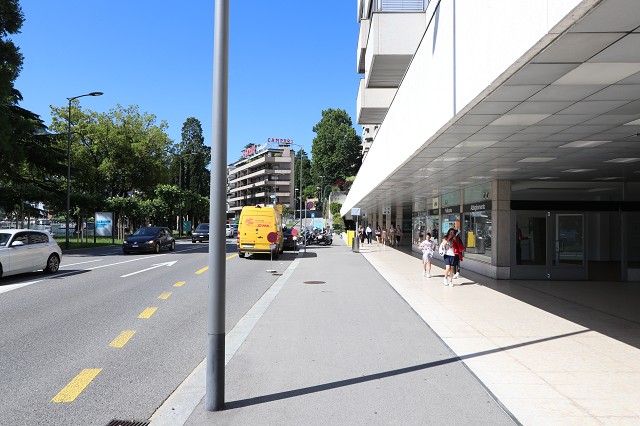 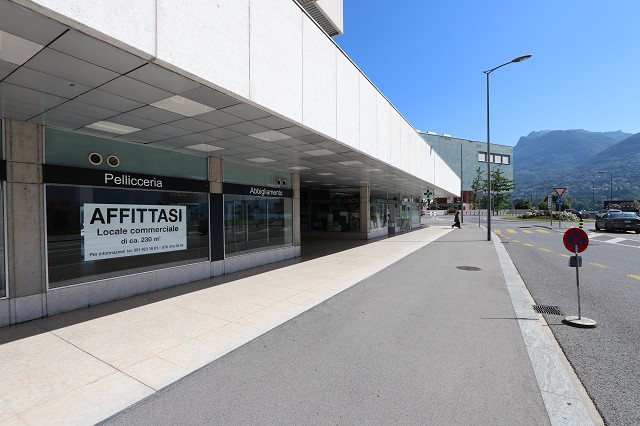 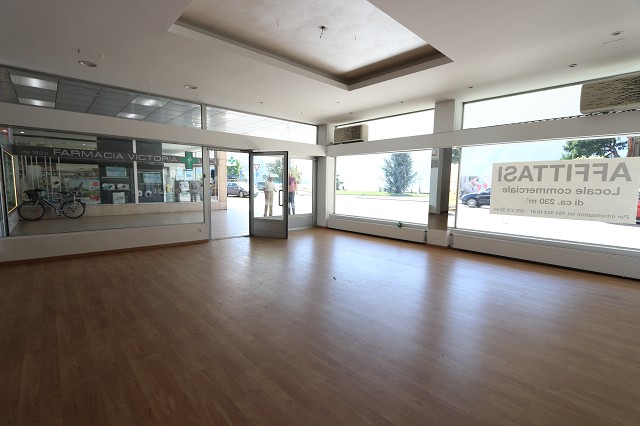 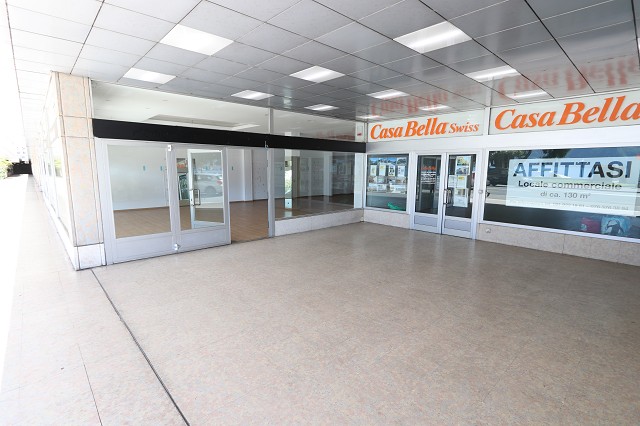 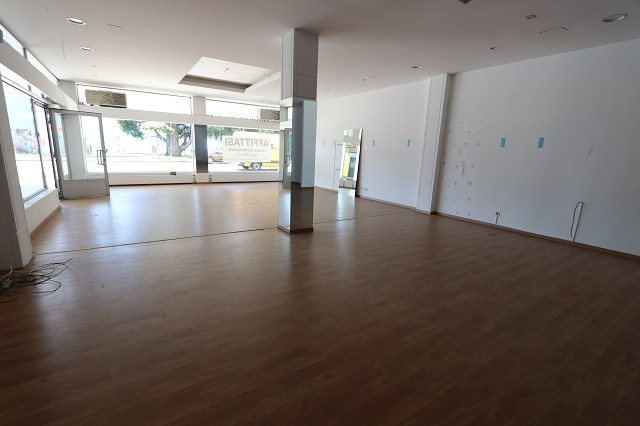 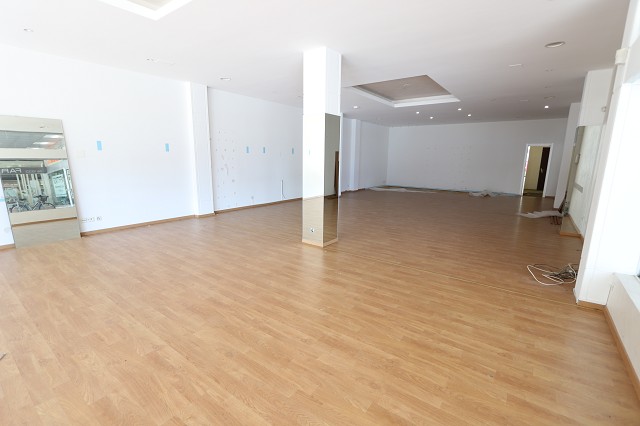            weitere Räumlichkeiten des Ladenlokals 2         spazi del negozio 2      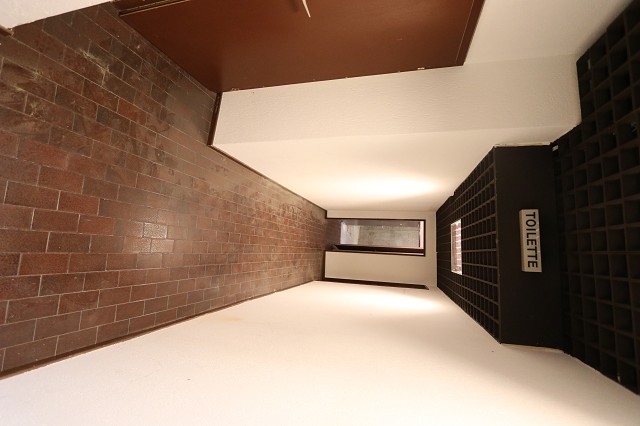 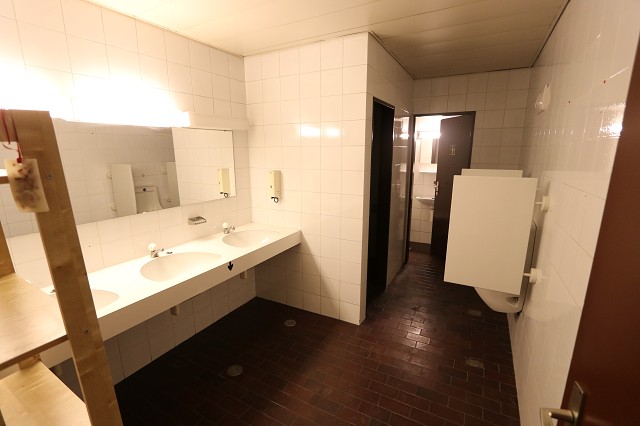 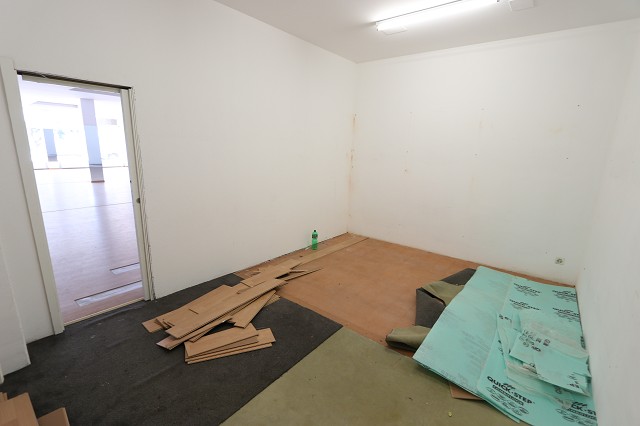 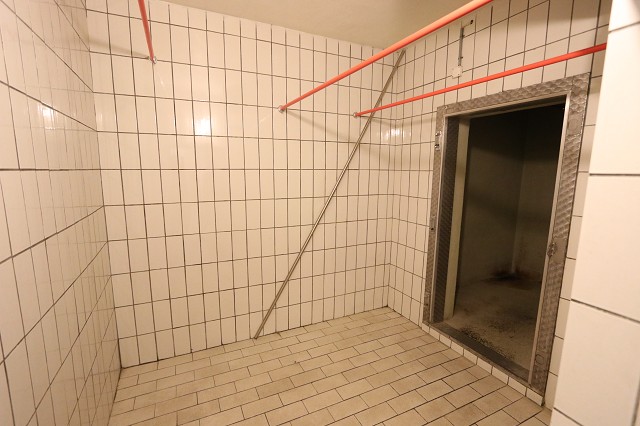 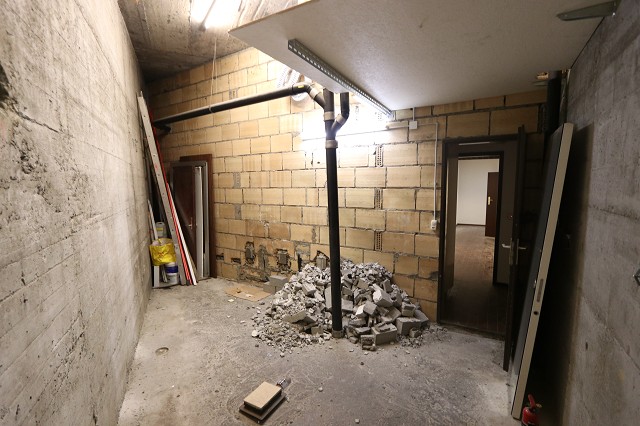 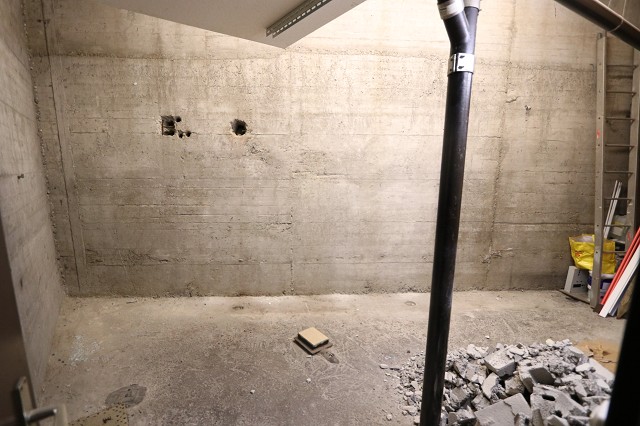                                    Ladenlokal 1 von 124m2         negozio 2 di 124m2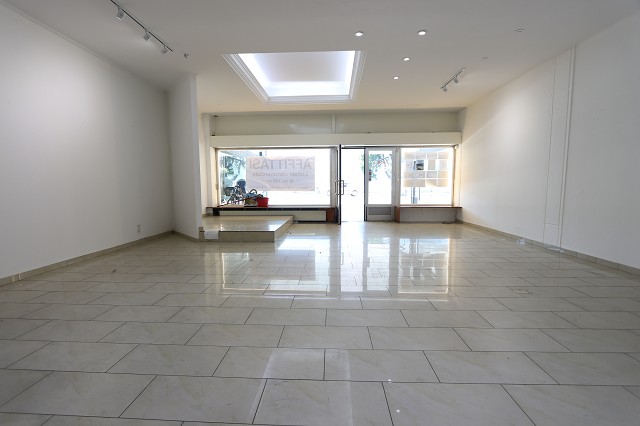 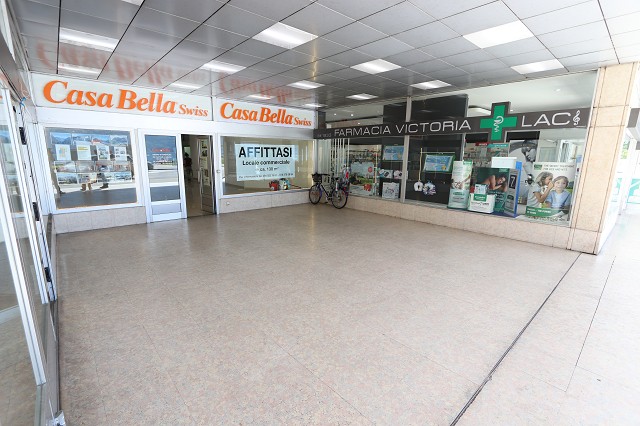 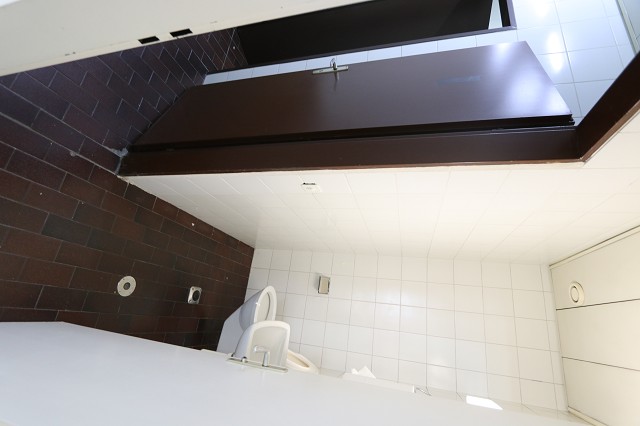 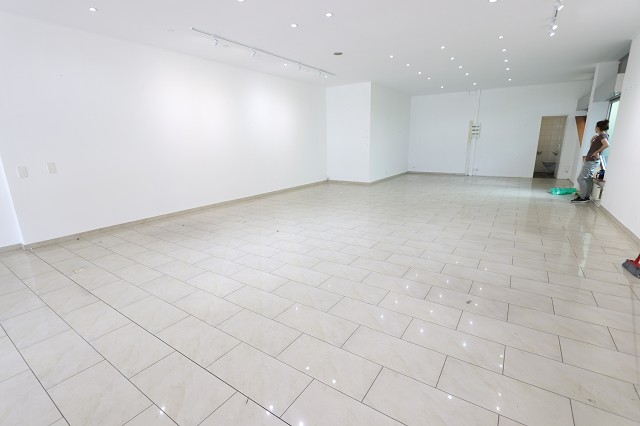       	                        Ladenlokal 3 von 133m2        negozio 3 di 133m2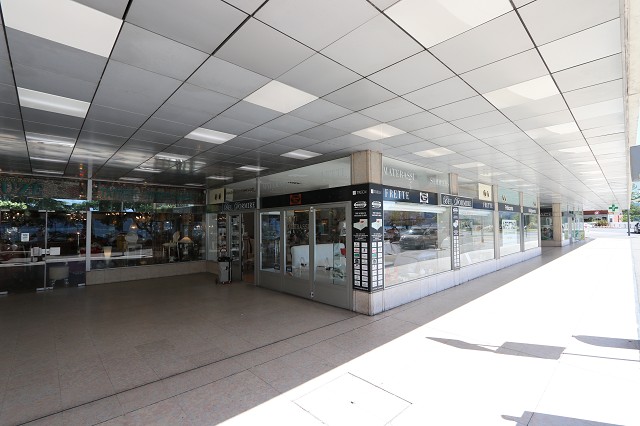 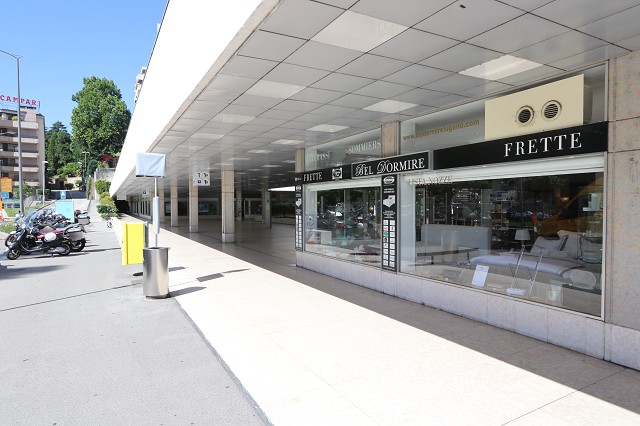 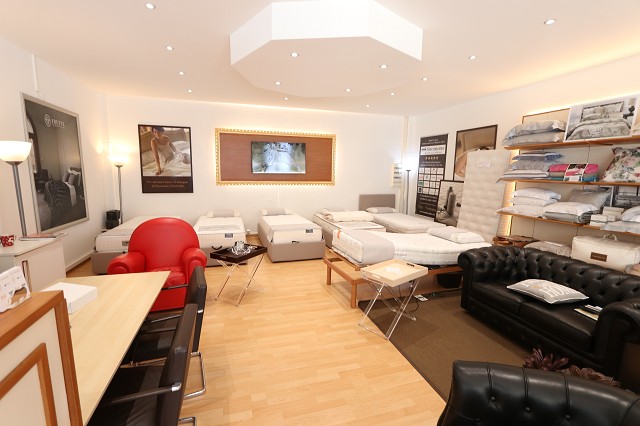 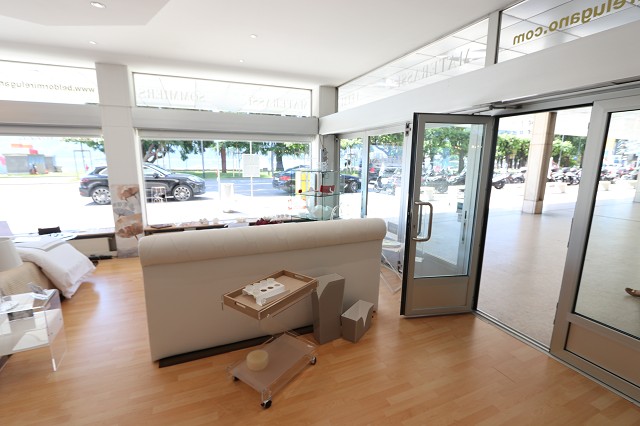                                                    Standort/Lage         ubiciazione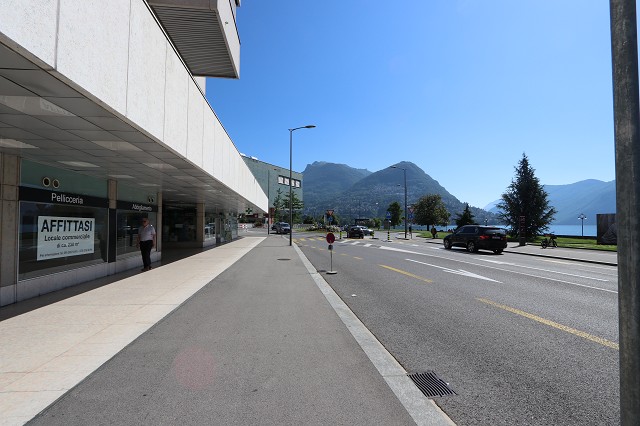 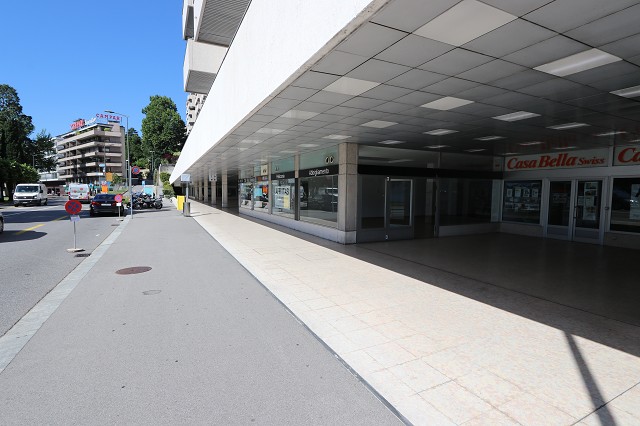 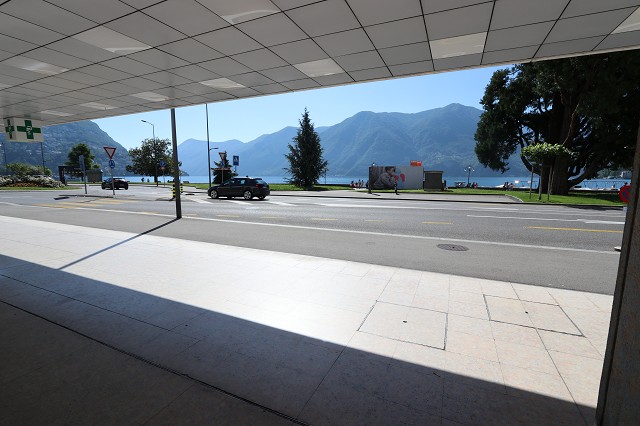 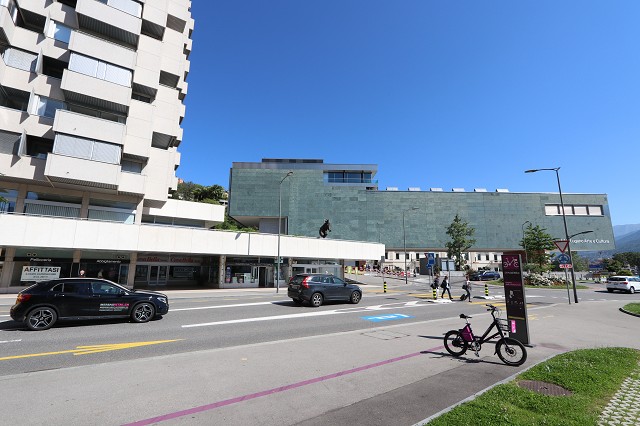 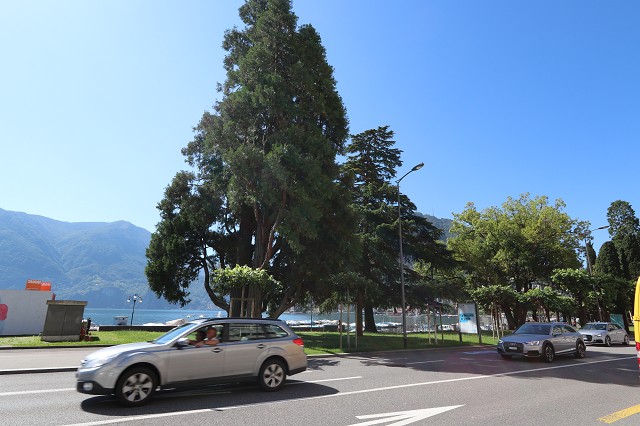 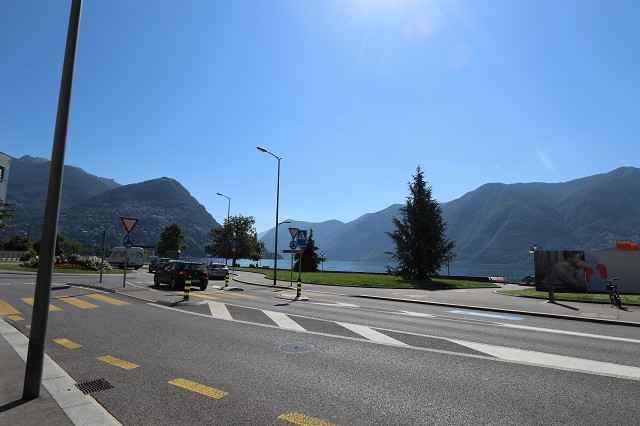 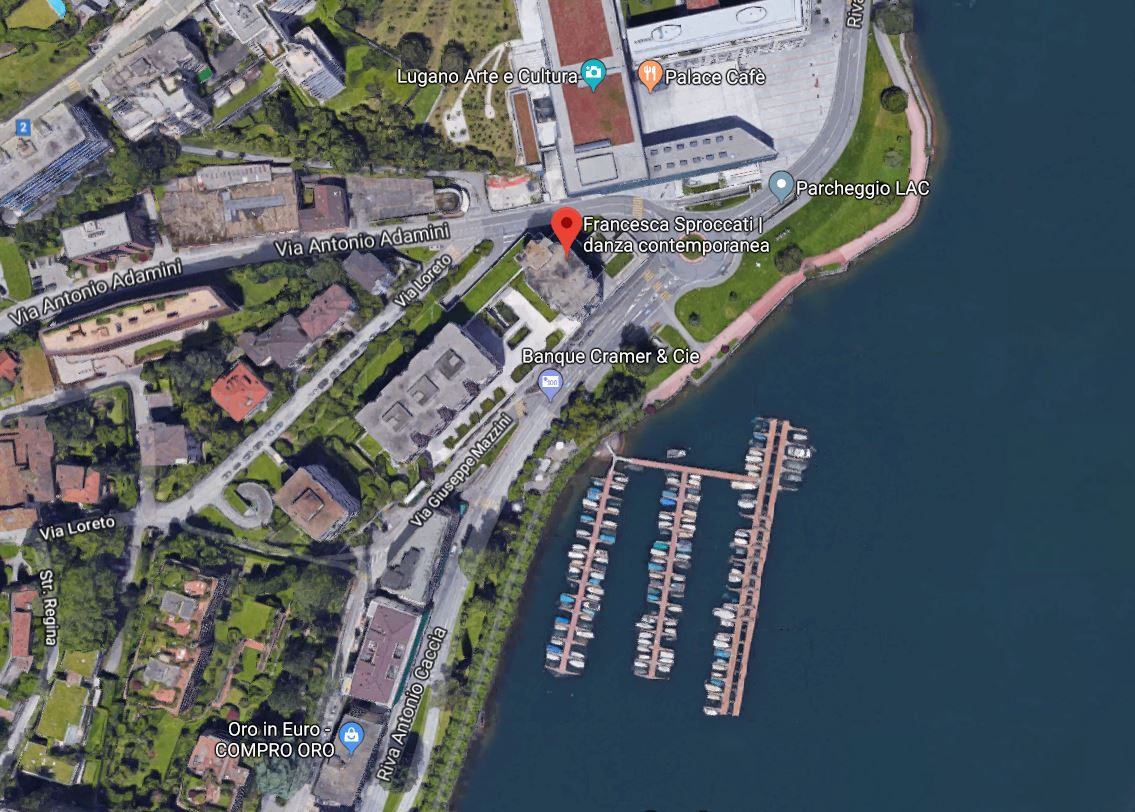 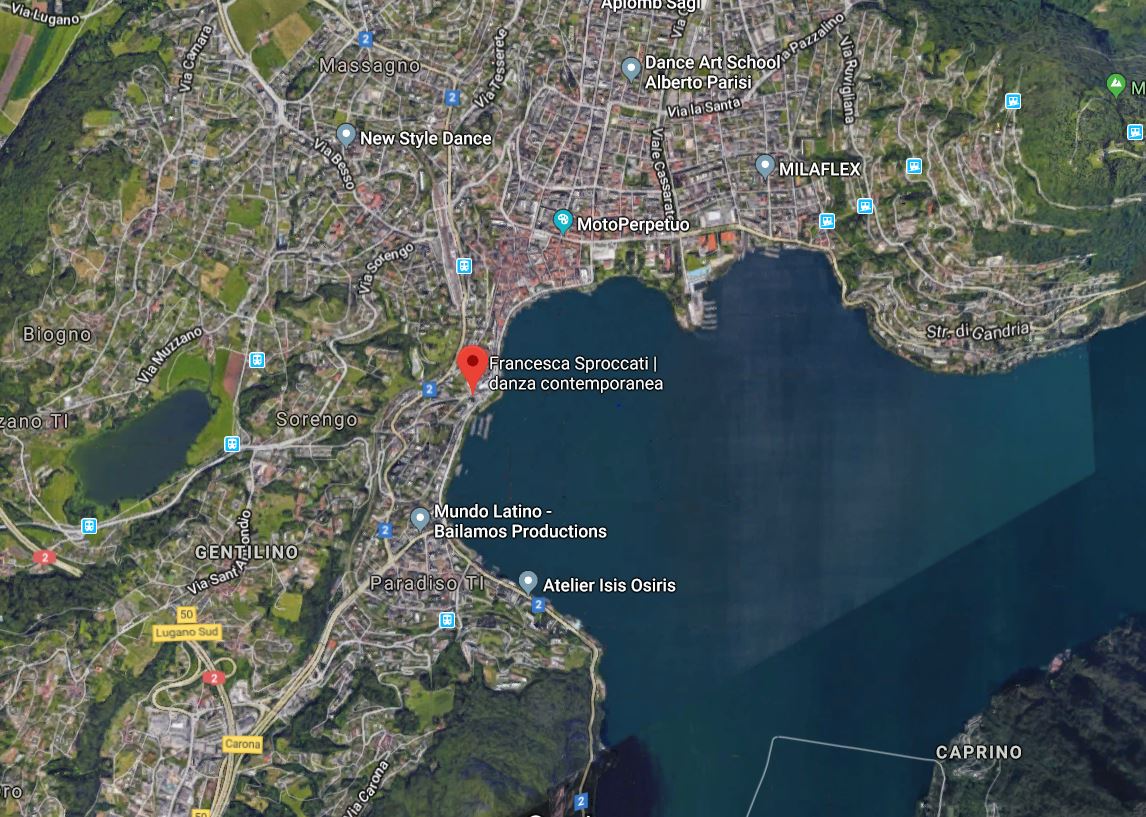   TICINO | Ascona       TICINO |  Lugano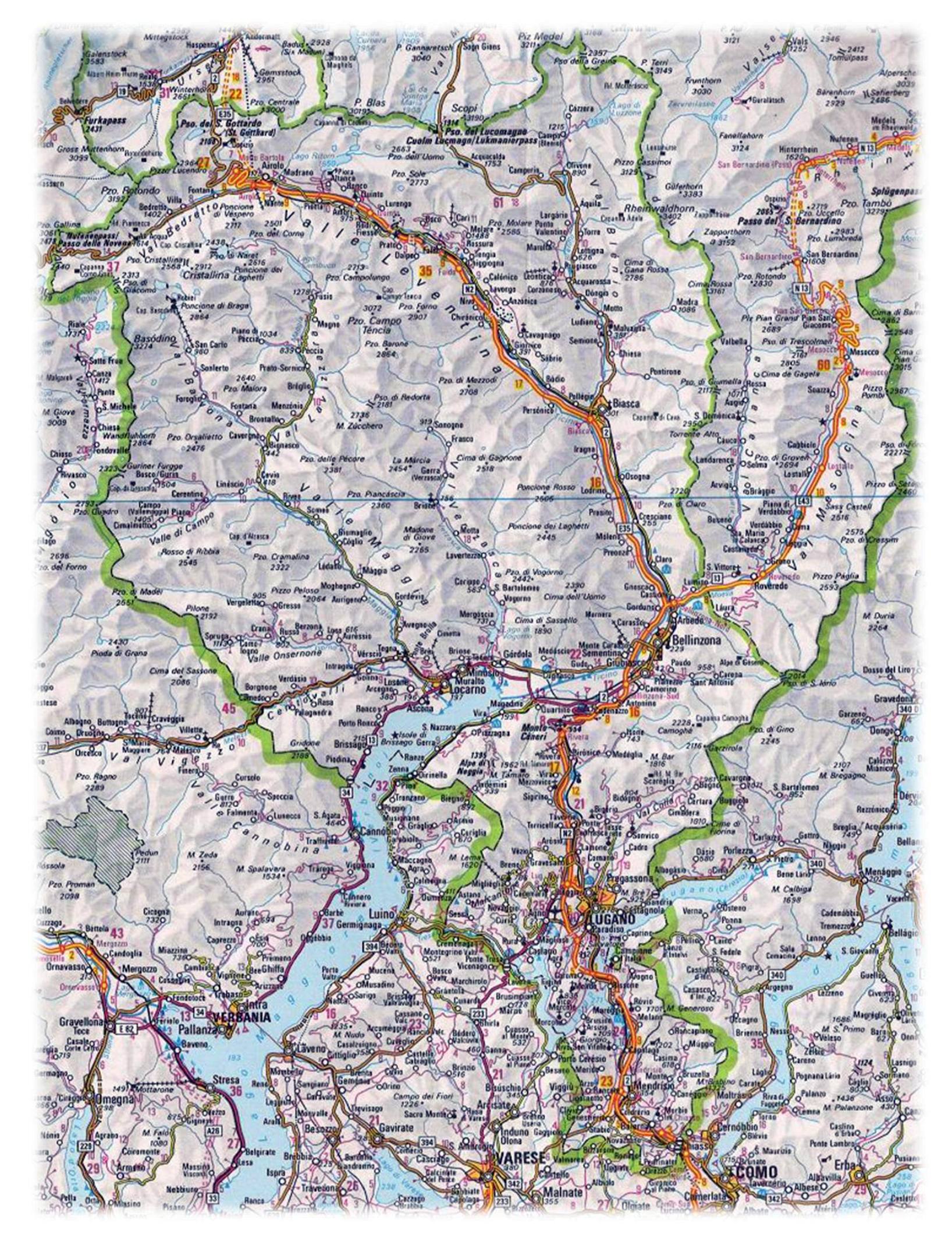 